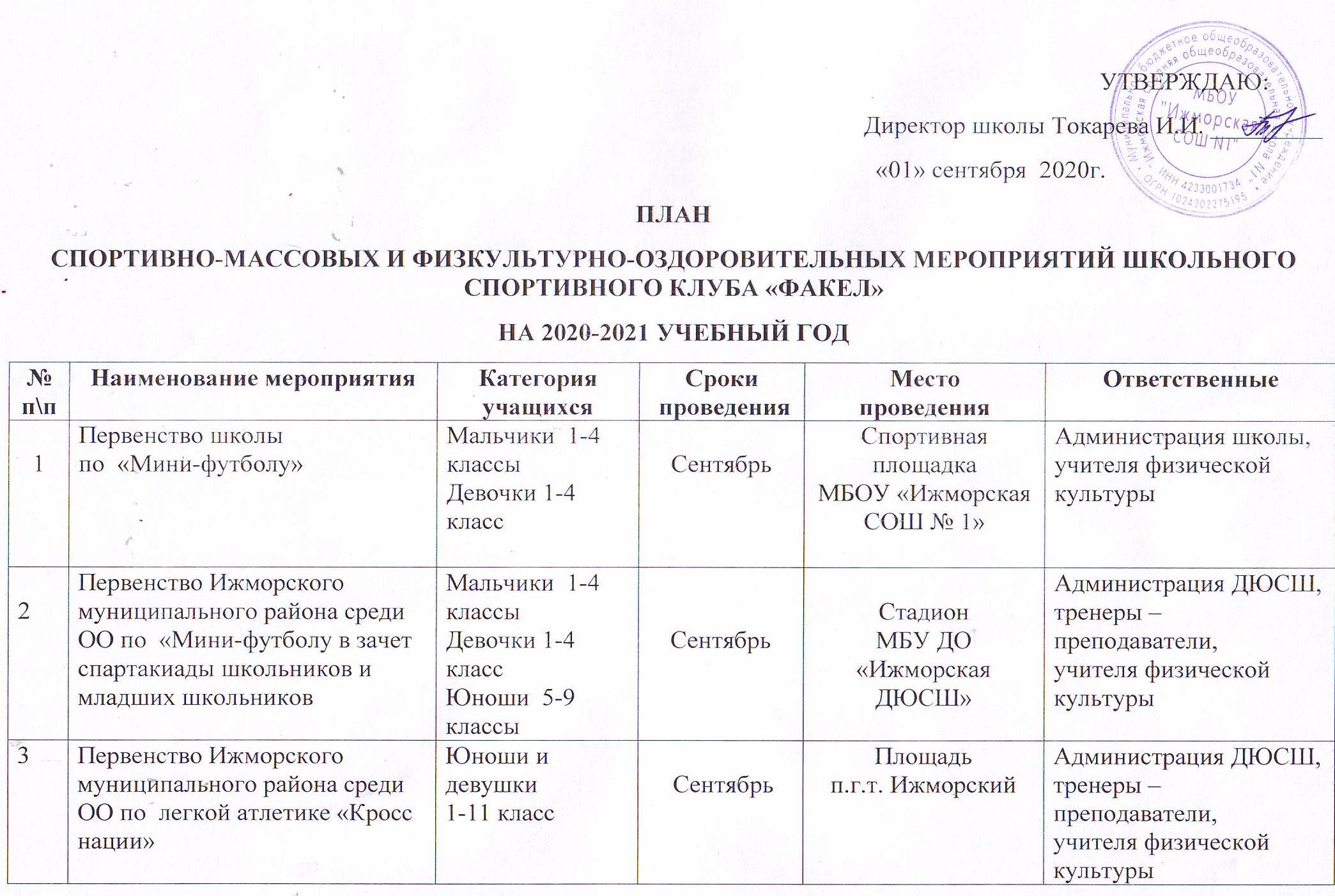 4Соревнования по легкой атлетике «Осенний кросс» в зачет спартакиады школьниковЮноши и девушки 1-11 классСентябрьСосновый борп.г.т. ИжморскийАдминистрация ДЮСШ, тренеры – преподавателиучителя физической культуры5Выполнение нормативов Всероссийского физкультурно-спортивного комплекса «Готов к труду и обороне» (ГТО)1-11 классЮноши-девушкиОктябрьСтадионМБУ ДО «Ижморская ДЮСШ»Администрация ДЮСШ, тренеры – преподаватели,учителя физической культуры6Первенство школы по  «Перестрелке» Мальчики  -девочки 1-4 классОктябрьСпортивный зал МБОУ «Ижморская СОШ № 1»Администрация школы, учителя физической культуры 7Первенство Ижморского муниципального района среди ОО по  игре «Перестрелка»  в зачет спартакиады младших школьников1-4 классыМальчики, девочкиОктябрьСпортивный залМБУ ДО «Ижморская ДЮСШ»Администрация ДЮСШ,тренеры – преподаватели,учителя физической культуры8Открытие ледовой арены «Факел»Конкурсы и эстафеты1-11 классыЮноши, девушкиОктябрьИгровая площадкаМБОУ «Ижморская СОШ № 1»Администрация школы, учителя физической культуры9Турнир по волейболу в честь памяти Е.А. Москвина среди ОО  Ижморского муниципального районаЮноши-девушки9-11 классы (Сборные школ)НоябрьСпортивный залМБУ ДО «Ижморская ДЮСШ»Администрация ДЮСШ, «Ижморское» отделение полиции, учителя физической культуры10Первенство школы по  «Баскетболу» Мальчики - девочки 1-4 классыЮноши  5-11 классыДевушки  5-11 классыНоябрьСпортивный зал МБОУ «Ижморская СОШ № 1»Администрация школы, тренеры – преподаватели,учителя физической культуры11Первенство Ижморского муниципального района среди ОО по баскетболув зачет спартакиады школьников Юноши 5-11 классы Ноября Спортивный залМБУ ДО «Ижморская ДЮСШ»Администрация ДЮСШ,тренеры – преподаватели,учителя физической культуры12Первенство Ижморского муниципального района среди ОО по баскетболув зачет спартакиады школьников Девушки 5-11 классы НоябрьСпортивный залМБУ ДО «Ижморская ДЮСШ»Администрация ДЮСШ,тренеры – преподаватели,учителя физической культуры13Первенство Ижморского муниципального района среди ОО по баскетболу в зачет спартакиады младших школьников1-4 классыМальчики, девочкиДекабрьСпортивный залМБУ ДО «Ижморская ДЮСШ»Администрация ДЮСШ,тренеры – преподаватели,учителя физической культуры14Конкурсы и эстафеты на ледовой арене «Факел»  «Лёд искриться»1-11 классыЮноши, девушкиДекабрьЛедовая площадкаМБОУ «Ижморская СОШ № 1»Администрация школы, учителя физической культуры15Первенство школы по «Веселым  стартам»1-4 классыМальчики, девочкиЯнварьСпортивный зал МБОУ «Ижморская СОШ № 1»Администрация школы, учителя физической культуры16Первенство Ижморского муниципального района среди ОО по «Веселым стартам»  в зачет спартакиады младших школьников 1-4 классыМальчики, девочкиЯнварьСпортивный залМБУ ДО «Ижморская ДЮСШ»Администрация ДЮСШ, тренеры – преподаватели,учителя физической культуры17Зимний фестиваль ГТО. Выполнение нормативов Всероссийского физкультурно-спортивного комплекса «Готов к труду и обороне» (ГТО) 1-11 классЮноши-девушкиФевральМБУ ДО «Ижморская ДЮСШ»Администрация ДЮСШ, тренеры – преподаватели,учителя физической культуры18Первенство Ижморского муниципального района среди ОО по лыжным гонкам «Лыжня России 2019»1-11 классЮноши-девушкиФевральСосновый борп.г.т. ИжморскийАдминистрация ДЮСШ,тренеры – преподаватели,учителя физической культуры19Первенство школы по шахматам «Белая ладья»1-4 классыМальчики, девочки5-11 классЮноши, девушкиФевральСпортивный зал МБОУ «Ижморская СОШ № 1»Администрация школы,учителя физической культуры и ОБЖ20Первенство Ижморского муниципального района среди ОО по «Шахматам»  в зачет спартакиады младших школьников 1-4 классыМальчики, девочкиФевральМБУ ДО «Ижморская ДЮСШ»Администрация ДЮСШ,тренеры – преподаватели, учителя физической культуры21Первенство школы по лыжным гонкам «Метелица»1-11 классыЮноши-девушкиМартСосновый борп.г.т. ИжморскийАдминистрация школы, учителя физической культуры22Первенство Ижморского муниципального района среди ОО по лыжным гонкамв зачет спартакиады школьников и младших школьников 1-11 классЮноши-девушкиМартСосновый борп.г.т. ИжморскийАдминистрация ДЮСШ,тренеры – преподаватели,учителя физической культуры23Первенство школыпо пионерболу 1-4 классМальчики, девочкиМартСпортивный зал МБОУ «Ижморская СОШ № 1»Администрация школы, учителя физической культуры24Первенство Ижморского муниципального района среди ОО по «Пионерболу» в зачет спартакиады младших школьников1-4 классМальчики, девочкиМартСпортивный залМБУ ДО «Ижморская ДЮСШ»Администрация ДЮСШ, тренеры – преподаватели,учителя физической культуры25Закрытие ледовой арены «Факел»Конкурсы и эстафеты на льду1-11 классыЮноши, девушкиМартЛедовая площадкаМБОУ «Ижморская СОШ № 1»Администрация школы, учителя физической культуры26Первенство школы по волейболу 5-11 классыЮноши, девушкиАпрельСпортивный зал МБОУ «Ижморская СОШ № 1»Администрация школы, учителя физической культуры27Первенство Ижморского муниципального района среди ОО по «волейболу» в зачет спартакиады школьников5-9 классы ЮношиАпрель Спортивный залМБУ ДО «Ижморская ДЮСШ»Администрация ДЮСШ, тренеры – преподаватели,учителя физической культуры28Первенство Ижморского муниципального района среди ОО по «волейболу» в зачет спартакиады школьников5-9классыДевушкиАпрельСпортивный залМБУ ДО «Ижморская ДЮСШ»Администрация  ДЮСШ, тренеры – преподаватели,учителя физической культуры29Первенство школыпо «Президентским состязаниям» 1-11 классЮноши-девушкиАпрельСпортивный залМБОУ «ИжморскаяСОШ № 1»Администрация ДЮСШ, тренеры – преподаватели, учителя физической культуры30Первенство Ижморского муниципального района среди ОО по «Президентским состязаниям» в зачет спартакиады школьниковПо назначениюЮноши-девушкиАпрельСпортивный залМБУ ДО «Ижморская ДЮСШ»Администрация ДЮСШ, тренеры – преподаватели, учителя физической культуры31Первенство школы по «легкой атлетике» - «Шиповка юных» 1-11 классЮноши-девушкиМайСтадионМБУ ДО «Ижморская ДЮСШ»Администрация школы, учителя физической культуры32Первенство Ижморского муниципального района среди ОО по «легкой атлетике» в зачет спартакиады школьников и младших школьников1-11 классЮноши-девушкиМайСтадионМБУ ДО «Ижморская ДЮСШ»Администрация ДЮСШ, тренеры – преподаватели,учителя физической культуры33Выполнение нормативов Всероссийского физкультурно-спортивного комплекса «Готов к труду и обороне» (ГТО)1-11 классЮноши-девушкиМайСтадионМБУ ДО «Ижморская ДЮСШ»Администрация ДЮСШ, тренеры – преподаватели,учителя физической культуры34Летний фестиваль ГТО.Выполнение нормативов Всероссийского физкультурно-спортивного комплекса «Готов к труду и обороне» (ГТО)1-11 классЮноши-девушкиМайСтадионМБУ ДО «Ижморская ДЮСШ»Администрация ДЮСШ, тренеры – преподаватели,учителя физической культуры